Муниципальное образованиегородской округ город Торжок Тверской областиТоржокская городская ДумаР Е Ш Е Н И Е	В целях приведения муниципального правового акта в соответствие с положениями действующего законодательства, руководствуясь Постановлением Правительства РФ от 16.09.2020 № 1478 «Об утверждении федерального стандарта внутреннего государственного (муниципального) финансового контроля «Правила составления отчетности о результатах контрольной деятельности», статьей 28 Устава муниципального образования городской округ город Торжок Тверской области, Торжокская городская Дума р е ш и л а:Внести в Перечень информации о деятельности органов местного самоуправления муниципального образования город Торжок, доступ к которой обеспечивается посредством ее размещения в сети Интернет, утвержденный решением Торжокской городской Думы от 27.01.2011 № 21(в редакции решения Торжокской городской Думы от 14.06.2012 № 114) (далее – Перечень) изменения, дополнив раздел III Перечня строкой 8 следующего содержания:«».	2. Настоящее Решение вступает в силу со дня его официального опубликования, распространяется на регулируемые отношения, возникшие с 01.01.2021, и подлежит размещению в свободном доступе на официальных сайтах администрации города Торжка и Торжокской городской Думы в информационно-телекоммуникационной сети «Интернет».Председатель Торжокской городской Думы                                         С. А. ДорогушГлава города Торжка  								Ю.П. Гурин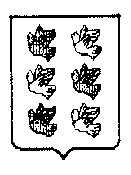 25.03.2021                                                                                                                     № 38О внесении изменений в решениеТоржокской городской Думы от 27.01.2011 № 218. Отчет о результатах контрольной деятельности органа внутреннего муниципального финансового контроляНе позднее 1 апреля года, следующего за отчетным